Тема поста: Регистрация по месту жительства-пребывания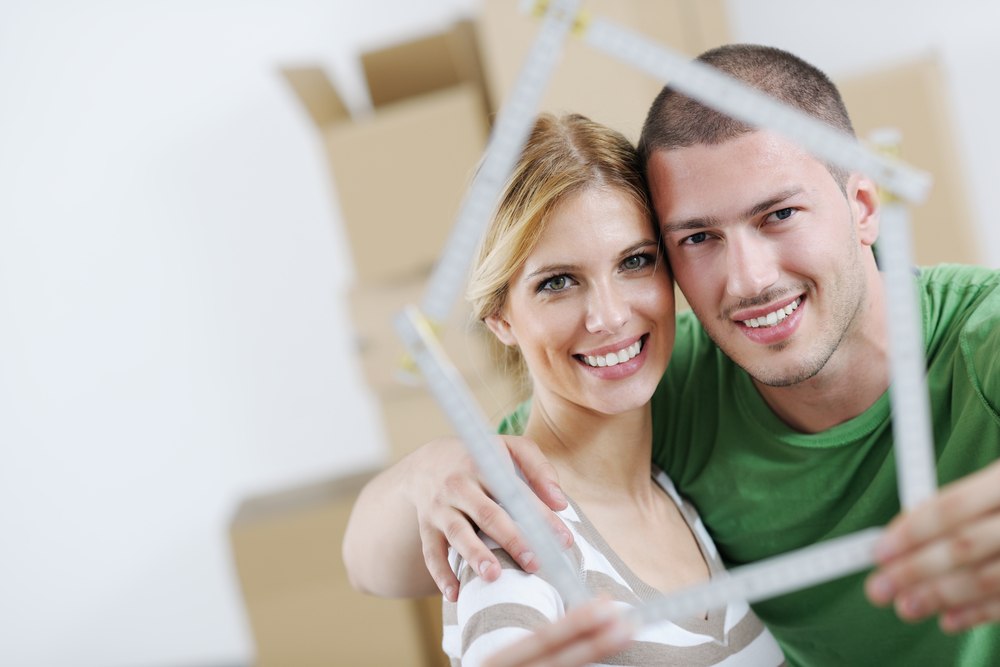 Facebook / ВКВы переехали в другой город или район — нужно зарегистрироваться на новом месте. Если регистрации нет, вы не сможете обратиться в поликлинику или записать ребенка в садик, а новый загранпаспорт вам придется ждать 3 месяца.Если вы снимаете жилье, оформите временную регистрацию. Для этого собственник жилья должен придти в Федеральную миграционную службу (ФМС), подождать в очереди, заполнить заявление от руки. Тогда он получит для вас свидетельство о регистрации по месту пребывания.То же самое проще сделать через портал госуслуг:  Заполняете заявление на сайте (FB - https://goo.gl/BDwvRW; ВК - https://goo.gl/Ewzpl3). Через два дня получаете приглашение. Просите собственника жилья сходить в ФМС или многофункциональный центр с оригиналами документов. Собственник приходит в назначенный день и час и получает для вас свидетельство о регистрации по месту пребывания.Если у вас своя квартира, оформите постоянную регистрацию. Для этого можно прийти в ФМС, подождать своей очереди и заполнить бумажное заявление. Потом придти во второй раз — за паспортом с новым штампом.Через портал госуслуг то же самое чуть проще: Заполняете заявление на сайте (FB - https://goo.gl/BDwvRW; ВК - https://goo.gl/Ewzpl3). Через два дня получаете приглашение. Идёте в назначенный день и час в ФМС или многофункциональный центр с оригиналами документов. Еще через несколько дней приходите за паспортом с новым штампом.Вам понадобится паспорт или другое удостоверение личности. А еще документ, который подтвердит основание для вселения или временного проживания. Это может быть:заявление собственника жилья;договор найма; свидетельство о государственной регистрации права собственности;другой документ.Чтобы получить услугу, нужен подтвержденный статус на портале (FB - https://goo.gl/hjiiW7 ; ВК - https://goo.gl/u42rzH )TwitterПереехали в другой город или район — нужно зарегистрироваться на новом месте: https://goo.gl/SZxld3ЖЖВы переехали в другой город или район — нужно зарегистрироваться на новом месте. Если регистрации нет, вы не сможете обратиться в поликлинику или записать ребенка в садик, а новый загранпаспорт вам придется ждать 3 месяца.Чтобы оформить регистрацию, можно сразу прийти в Федеральную миграционную службу. Но тогда придется заполнять заявление от руки и ждать в очереди. Потом идти во второй раз — за готовыми документами.Проще подать заявление на регистрацию через портал госуслуг. Идти в ведомство все равно придется, но заявление вы заполните дома в электронном виде, а в отделение придете в удобное время. Вот как это работает:Заполняете заявление на сайте госуслуг.Через два дня получаете приглашение. Идёте в Федеральную миграционную службу или многофункциональный центр с оригиналами документов.Еще через несколько дней приходите за свидетельством о регистрации по месту пребывания или за паспортом с новым штампом.Срок оформления регистрации зависит от того, где вы подаете документы: если по адресу, который указан паспорте, — 8 рабочих дней, если по другому адресу — 2 месяца.Вам понадобится паспорт или другое удостоверение личности. А еще документ, который подтвердит основание для вселения или временного проживания. Это может быть:заявление собственника жилья;договор найма; свидетельство о государственной регистрации права собственности;другой документ.Чтобы получить услугу, нужен подтвержденный статус на портале.